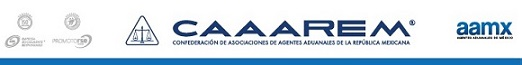 G-0054/2018
México D.F., a 6 de Abril de 2018
Equivalencia de las monedas de diversos países con el dólar de los Estados Unidos de América, correspondiente al mes de Marzo de 2018.


A TODA LA COMUNIDAD DE COMERCIO EXTERIOR y ADUANAL:



Hacemos de su conocimiento que el día 06/04/2018, el Banco de México publica en el D.O.F., la equivalencia de las monedas de diversos países con el dólar de los Estados Unidos de América, correspondiente al mes de Marzo de 2018.

En el siguiente archivo encontrarán la tabla con las equivalencias:

Equivalencias Marzo 2018.pdfEn términos de lo establecido en el Artículo 7  del Código Fiscal de la Federación, dicha tabla entra en vigor al día siguiente de su publicación en el D.O.F.

Esta publicación se encuentra en la base de datos CAAAREM para su consulta 

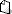 ATENTAMENTE


RUBEN DARIO RODRIGUEZ LARIOS
DIRECTOR GENERAL
RUBRICA
LRV/SBL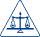 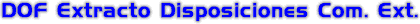 Fecha 06/04/2018BANCO DE MEXICOEquivalencia de las monedas de diversos países con el dólar de los Estados Unidos de América, correspondiente al mes de marzo de 2018.	 Al margen un logotipo, que dice: Banco de México.Equivalencia de las monedas de diversos países con el dólar de los Estados Unidos de América, correspondiente al mes de marzo 2018El Banco de México, con fundamento en los artículos 8o. y 10 del Reglamento Interior del Banco de México, así como Único del Acuerdo de Adscripción de las Unidades Administrativas del Banco de México y de conformidad con lo señalado en el artículo 20 del Código Fiscal de la Federación, da a conocer para efectos fiscales la cotización de las monedas de diversos países contra el dólar de los EE.UU.A., observada en los mercados internacionales.Las monedas de los países que se listan corresponden: i) a los principales socios comerciales de México, tanto en exportaciones como en importaciones, según datos del Instituto Nacional de Estadística y Geografía (INEGI)11* Conforme a los datos publicados por el INEGI se consideró el promedio de las importaciones y exportaciones de México de los últimos cinco años.*, ii) a las divisas más operadas en el mercado de cambios a nivel mundial, de conformidad con la encuesta oficial publicada por el Banco de Pagos Internacionales (BIS)22** De acuerdo al volumen operado durante abril de 2013 fecha correspondiente a la encuesta oficial publicada por el Banco de Pagos Internacionales (BIS).** y iii) a las divisas solicitadas a este Instituto Central para su publicación en el Diario Oficial de la Federación.El nombre con el que se mencionan los países no necesariamente coincide con su nombre oficial y se listan sin perjuicio del reconocimiento que en su caso se les otorgue como país independiente.El tipo de cambio está expresado en dólares por mil unidades domésticas.Los países que utilizan el Euro como moneda son: Alemania, Austria, Bélgica, Chipre, Eslovaquia, Eslovenia, España, Estonia, Finlandia, Francia, Grecia, Irlanda, Italia, Letonia, Lituania, Luxemburgo, Malta, Portugal y Países Bajos.A partir del 2008 el Bolívar fue sustituido por el Bolívar Fuerte. Para cotizaciones anteriores al 2008 el tipo de cambio está expresado en dólares por mil unidades domésticas.*Corresponde al tipo de cambio cuya cotización es realizada fuera de China continentalCiudad de México, a 28 de marzo de 2018.- BANCO DE MÉXICO: El Director de Disposiciones de Banca Central, Mario Ladislao Tamez López Negrete.- Rúbrica.- El Gerente de Operaciones Internacionales, Joaquín Tapia Macías.- Rúbrica.Elaborada por: Cynthia Cortes 06/04/2018 07:01:37País (1)MonedaEquivalencia de lamoneda extranjeramar-2018en dólares de losE.E.U.U.A.Arabia SauditaRiyal0.26670ArgeliaDinar0.00880ArgentinaPeso0.04960AustraliaDólar0.76675BahamasDólar1.00000BarbadosDólar0.50000BeliceDólar0.50040BermudaDólar1.00000BoliviaBoliviano0.14470BrasilReal0.29920CanadáDólar0.77580ChilePeso0.00165ChinaYuan Continental0.15876ChinaYuan Extracontinental0.15900ColombiaPeso (2)0.35778Corea del SurWon (2)0.93397Costa RicaColón0.00177CubaPeso1.00000DinamarcaCorona0.16510EcuadorDólar1.00000EgiptoLibra0.05660El SalvadorColón0.11430Emiratos Árabes UnidosDirham0.27230Estados Unidos de AméricaDólar1.00000Federación RusaRublo0.01729FidjiDólar0.49200FilipinasPeso0.01912Gran BretañaLibra Esterlina1.41010GuatemalaQuetzal0.13510GuyanaDólar0.00482HondurasLempira0.04230Hong KongDólar0.12742HungríaForinto0.00394IndiaRupia0.01535IndonesiaRupia (2)0.07274IrakDinar0.00084IsraelShekel0.28491JamaicaDólar0.00790JapónYen0.00942KeniaChelín0.00990KuwaitDinar3.33660MalasiaRinggit0.25930MarruecosDirham0.10870NicaraguaCórdoba0.03210NigeriaNaira0.00278NoruegaCorona0.12690Nueva ZelandaDólar0.72220PanamáBalboa1.00000ParaguayGuaraní (2)0.18010PerúNuevo Sol0.30965PoloniaZloty0.29270Puerto RicoDólar1.00000Rep. ChecaCorona0.04836Rep. De SudáfricaRand0.08491Rep. DominicanaPeso0.02030RumaniaLeu0.26450SingapurDólar0.76200SueciaCorona0.11965SuizaFranco1.04850TailandiaBaht0.03195TaiwanNuevo Dólar0.03431Trinidad y TobagoDólar0.14740TurquíaLira0.24952UcraniaHryvnia0.03780Unión Monetaria EuropeaEuro (3)1.23500UruguayPeso0.03530VenezuelaBolívar Fuerte0.00002VietnamDong (2)0.04385Derecho Especial de GiroDEG1.45757